Nový Jičín, příspěvková organizace, tel: 556 771 144, info@pppnj.cz, www.pppnj.czZpráva SŠ o žákovi jako podklad k vypracování Doporučení pro uzpůsobení podmínek maturitní zkouškyZákladní údaje o žákovi: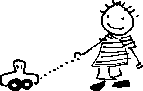 Sdělení školy:Průběh vzdělávání:Cizí jazyk (vyplní vyučující CJ):INFORMACE, POTŘEBNÉ V NÁVAZNOSTI NA VYHLÁŠKU Č.177/2009 Sb., příloha č.3, odst.2.5 v platném znění:Informovaný souhlas zákonného zástupce nebo zletilého žáka s poskytnutím údajů v této Zprávě do PPP NJ:V případě, že Vám velikost některé kolonky neumožnila dostatečně popsat obtíže či potřeby žáka (či jiné informace), doplňte prosím to, co považujete za potřebné, na 4 stránku tohoto formuláře. Toto Doplnění nadepište jako DOPLNĚK ZPRÁVY SŠ O ŽÁKOVI. I tento Doplněk pak ale prosím také opatřete v závěru podpisem ředitele, datem a razítkem školy.Jméno a příjmení:Jméno a příjmení:Jméno a příjmení:Datum narození:Datum narození:Bydliště:Bydliště:Bydliště:Rodné číslo:Rodné číslo:Telefon:Telefon:Telefon:e-mail: e-mail: Název a adresa školy: Název a adresa školy: Název a adresa školy: Název a adresa školy: Název a adresa školy: RED IZO školy:Forma vzdělávání:Forma vzdělávání:Školní rok:Ročník:Studijní obor: Studijní obor: Jméno a příjmení pracovníka odpovědného za spolupráci se ŠPZ:Tel., e-mail: Jméno a příjmení pracovníka odpovědného za spolupráci se ŠPZ:Tel., e-mail: Jméno a příjmení pracovníka odpovědného za spolupráci se ŠPZ:Tel., e-mail: Uveďte datum platnosti posledního Doporučení pro vzdělávání žáka se SVP:  Stupeň PO:Uveďte název ŠPZ, které toto Doporučení vystavilo: Uveďte název ŠPZ, které toto Doporučení vystavilo: Uveďte, prosím, jaké potíže se u žáka/ žákyně projevovaly v průběhu studia. Je důležité, aby níže uvedené položky vyplnili jednotliví vyučující, kteří žáka/žákyni v daném předmětu vyučují.Uveďte, prosím, jaké potíže se u žáka/ žákyně projevovaly v průběhu studia. Je důležité, aby níže uvedené položky vyplnili jednotliví vyučující, kteří žáka/žákyni v daném předmětu vyučují.Uveďte, prosím, jaké potíže se u žáka/ žákyně projevovaly v průběhu studia. Je důležité, aby níže uvedené položky vyplnili jednotliví vyučující, kteří žáka/žákyni v daném předmětu vyučují.Uveďte, prosím, jaké potíže se u žáka/ žákyně projevovaly v průběhu studia. Je důležité, aby níže uvedené položky vyplnili jednotliví vyučující, kteří žáka/žákyni v daném předmětu vyučují.Český jazyk: Český jazyk: Český jazyk: Český jazyk: Cizí jazyk: Cizí jazyk: Cizí jazyk: Cizí jazyk: Matematika:Matematika:Matematika:Matematika:Ostatní předměty (odborné/ profilové):    Ostatní předměty (odborné/ profilové):    Ostatní předměty (odborné/ profilové):    Ostatní předměty (odborné/ profilové):    Má žák/ žákyně v průběhu vzdělávání navýšený časový limit na řešení některých úkolů a činností?Pokud ano, činnosti, prosím specifikujte a uveďte také výši časové dotace: ANO NEČeský jazyk: Český jazyk: Český jazyk: Cizí jazyk: Cizí jazyk: Cizí jazyk: Matematika:  Matematika:  Matematika:  Ostatní předměty (odborné/profilové): Ostatní předměty (odborné/profilové): Ostatní předměty (odborné/profilové): Je při hodnocení žáka/ žákyně zohledňována tzv. specifická chybovost?Pokud ano, uveďte ve kterých předmětech a o jaký typ chybovosti se jedná: ANO NEČeský jazyk:Český jazyk:Český jazyk:Cizí jazyk:Cizí jazyk:Cizí jazyk:Ostatní předměty (odborné/profilové):Ostatní předměty (odborné/profilové):Ostatní předměty (odborné/profilové):Využívá žák/ žákyně vzhledem ke svým speciálním vzdělávacím potřebám v průběhu výuky individuální kompenzační pomůcky? (např. notebook, PC, slovníky apod.) Pokud ano, uveďte ve kterých předmětech a o jaké pomůcky se jedná: ANO NEČeský jazyk:Český jazyk:Český jazyk:Cizí jazyk:Cizí jazyk:Cizí jazyk:Matematika:Matematika:Matematika:Ostatní předměty (odborné/profilové):Ostatní předměty (odborné/profilové):Ostatní předměty (odborné/profilové):Pokud ve společné části MZ považujete za nutné, s ohledem na speciální vzdělávací potřeby žáka/ žákyně zohlednění v cizím jazyce, Vámi navrhovanou míru zohlednění, prosím, specifikujte:Pokud ve společné části MZ považujete za nutné, s ohledem na speciální vzdělávací potřeby žáka/ žákyně zohlednění v cizím jazyce, Vámi navrhovanou míru zohlednění, prosím, specifikujte:Písemný projev: Písemný projev: Ústní projev:Ústní projev:Jméno a příjmení vyučujícího CJ:Kontakt:Podpis:Pokud má žák/ žákyně potíže v některé z uvedených oblastí, uveďte prosím:Pozornost:Reakce na zátěžové situace (tenze, snížená frustrační tolerance, apod.):Jiné (zdravotní stav žáka/ žákyně, dlouhodobá nemoc, medikace, apod.):Žáky/ žákyně potřebuje navýšení času pro písemnou zkoušku profilové části MZ: Žáky/ žákyně potřebuje navýšení času pro písemnou zkoušku profilové části MZ:  ANO NEPokud ano, uveďte, prosím, v jakém rozsahu:Pokud ano, uveďte, prosím, v jakém rozsahu:Pokud ano, uveďte, prosím, v jakém rozsahu:Pokud ano, uveďte, prosím, v jakém rozsahu:Žák/ žákyně potřebuje navýšení času pro praktickou zkoušku profilové části MZ: Žák/ žákyně potřebuje navýšení času pro praktickou zkoušku profilové části MZ:  ANO NEPokud ano, uveďte, prosím, v jakém rozsahu: Pokud ano, uveďte, prosím, v jakém rozsahu: Pokud ano, uveďte, prosím, v jakém rozsahu: Pokud ano, uveďte, prosím, v jakém rozsahu: Jméno a příjmení ředitele školyPodpisrazítko školyrazítko školyZletilý žák/ zákonný zástupce (ZZ) byl seznámen se stanovisky SŠ, uvedenými v tomto formuláři a souhlasí s jejich poskytnutím PPP Nový Jičín.Zletilý žák/ zákonný zástupce (ZZ) byl seznámen se stanovisky SŠ, uvedenými v tomto formuláři a souhlasí s jejich poskytnutím PPP Nový Jičín.Zletilý žák/ zákonný zástupce (ZZ) byl seznámen se stanovisky SŠ, uvedenými v tomto formuláři a souhlasí s jejich poskytnutím PPP Nový Jičín.Jméno a příjmení zl. žáka/ ZZDatumPodpisJméno, příjmení a podpis pracovníka, který provedl seznámení žáka/ ZZ se stanovisky SŠ:Jméno, příjmení a podpis pracovníka, který provedl seznámení žáka/ ZZ se stanovisky SŠ: